Yr11 French Curriculum Overview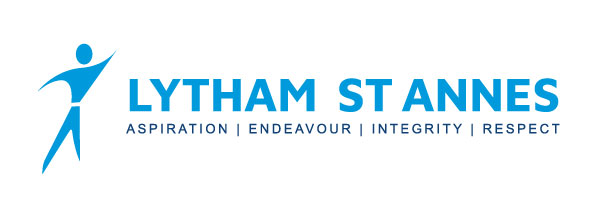 Yr11 German Curriculum OverviewTerm 1Term 1Term 2Term 2Term 3Term 3GCSE ThemeTheme 2 – Local, national, international & global areas of interestTheme 3 – Current & future study and employmentTheme 1 – Identity & cultureTheme 2 – Local, national, international & global areas of interestAll 3 themesAll 3 themesSub topicHome, town & neighbourhoodGlobal issues – the environmentEducation Post 16Careers & ambitionsTechnology in everyday lifeSocial issues – charity & voluntary workGlobal issues – poverty & homelessnessRevision & exam skillsRevision & exam skillsAssessmentListening SpeakingReadingWritingListening SpeakingReadingWritingListeningSpeakingReadingWritingListeningSpeakingReadingWritingListeningSpeakingReading WritingListeningSpeakingReading WritingTerm 1Term 1Term 2Term 2Term 3Term 3GCSE ThemeTheme 2 – Local, national, international & global areas of interestTheme 3 – Current & future study and employmentTheme 1 – Identity & cultureTheme 2 – Local, national, international & global areas of interestAll 3 themesAll 3 themesSub topicHome, town & neighbourhoodGlobal issues – the environmentEducation Post 16Careers & ambitionsTechnology in everyday lifeSocial issues – charity & voluntary workGlobal issues – poverty & homelessnessRevision & exam skillsRevision & exam skillsAssessmentListening SpeakingReadingWritingListening SpeakingReadingWritingListeningSpeakingReadingWritingListeningSpeakingReadingWritingListeningSpeakingReading WritingListeningSpeakingReading Writing